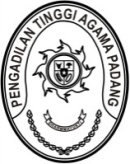 PENGADILAN TINGGI AGAMA PADANGKEPUTUSAN KETUA PENGADILAN TINGGI AGAMA PADANGNOMOR : 0000/KPTA.W3-A/KP8.1/II/2024TENTANGPENUJUKAN TIM PENILAI IMPLEMENTASI BUDAYA KERJAPADA PENGADILAN TINGGI AGAMA PADANGKETUA PENGADILAN TINGGI AGAMA PADANG,Menimbang	:	a.	bahwa berdasarkan ketentuan Pasal 39 ayat (1) Undang-Undang Nomor 20 Tahun 2023 tentang Aparatur Sipil Negara, nilai dasar Aparatur Sipil Negara (ASN) digunakan sebagai panduan Pegawai ASN dalam berperilaku dan membangun budaya kerja dan citra institusi;		b.	bahwa dalam rangka memberikan dorongan dalam membangun nilai dasar ASN pada Pengadilan Tinggi Agama Padang dalam pelaksanaan tugas sehari-hari dipandang perlu memberikan reward and punishment terhadap implementasi budaya kerja pada Pengadilan Tinggi Agama Padang;		c.	bahwa berdasarkan pertimbangan tersebut diatas, dipandang perlu menyusun kriteria penilaian dan tim penilai implementasi budaya kerja pada Pengadilan Tinggi Agama Padang;		d.	bahwa berdasarkan pertimbangan tersebut diatas, perlu menetapkan Tim Penilai Implementasi Budaya Kerja pada Pengadilan Tinggi Agama Padang.Mengingat	:	1. 	Undang-Undang Nomor 50 Tahun 2009 tentang Perubahan Kedua atas Undang-Undang Nomor 7 Tahun 1989 tentang Peradilan Agama;Undang-Undang Nomor 20 Tahun 2023 tentang Aparatur Sipil Negara;Peraturan Mahkamah Agung RI Nomor 6 Tahun 2020 tentang Perubahan atas Peraturan Mahkamah Agung Nomor 5 Tahun 2020 tentang Protokol Persidangan dan Keamanan dalam Lingkungan Pengadilan;Peraturan Menteri Pendayagunaan Aparatur Negara dan Reformasi Birokrasi Nomor 90 Tahun 2021 tentang tentang Pembangunan dan Evaluasi Zona Integritas Menuju Wilayah Bebas dari Korupsi dan Wilayah Birokrasi Bersih dan Melayani di Instansi Pemerintah;MEMUTUSKAN:Menetapkan	:	KEPUTUSAN KETUA PENGADILAN TINGGI AGAMA PADANG TENTANG TIM PENILAI IMPLEMENTASI BUDAYA KERJA PADA PENGADILAN TINGGI AGAMA PADANG.KESATU	:	Menunjuk Tim Penilai Implementasi Budaya Kerja pada Pengadilan Tinggi Agama Padang Tahun 2024 dengan susunan sebagaimana tersebut dalam lampiran Keputusan ini;KEDUA	:	Tim bertugas menyusun kriteria penilaian dan melakukan implementasi budaya kerja pada Pengadilan Tinggi Agama Padang menyampaikan hasilnya tiap 3 (tiga) bulan kepada Ketua Pengadilan Tinggi Agama Padang;KETIGA	:	Keputusan ini mulai berlaku pada tanggal ditetapkan dengan ketentuan jika terdapat kekeliruan akan diperbaiki sebagaimana mestinya.Ditetapkan di PadangPada tanggal 28 Februari 2024KETUA PENGADILAN TINGGI AGAMA PADANG,Dr. H. ABD. HAMID PULUNGAN, S.H., M.HNIP. 195807051986031001Tembusan:Direktur Jenderal Badan Peradilan Agama Mahkamah Agung RI;LAMPIRAN KEPUTUSAN KETUAPENGADILAN TINGGI AGAMA PADANGNOMOR	: 0000/KPTA.W3-A/ KP8.1/II/2024TANGGAL	: 28 FEBRUARI 2024TIM PENILAI IMPLEMENTASI BUDAYA KERJAPADA PENGADILAN TINGGI AGAMA PADANGKETUA PENGADILAN TINGGI AGAMAPADANG,Dr. H. ABD. HAMID PULUNGAN, S.H., M.HNIP. 195807051986031001Ketua:Drs. H. Syafri Amrul, M.H.I.Sekretaris:Rifka Hidayat, S.H., M.M.Petugas PTSP:Mukhlis, S.H.H. Masdi, S.H.Riswan, S.H.Elsa Rusdiana, S.E.Berki Rahmat, S.Kom.